Cookin’ Up a CivilizationYour Task: Write a “recipe” for a civilization that we have studied. Include 6 ingredients that were used to form the civilization and several cooking instructions for bringing the civilization together.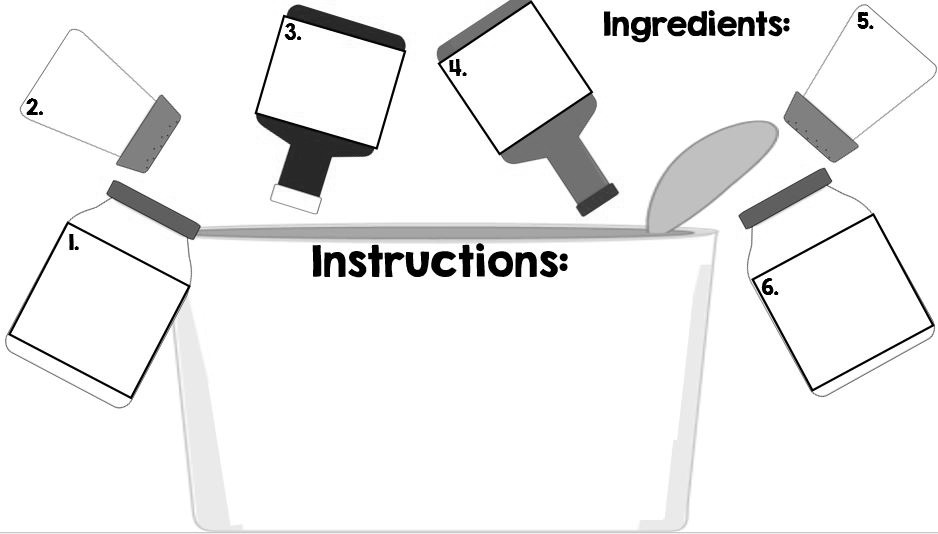 